Temat: Etiopia – problem głodu i niedożywienia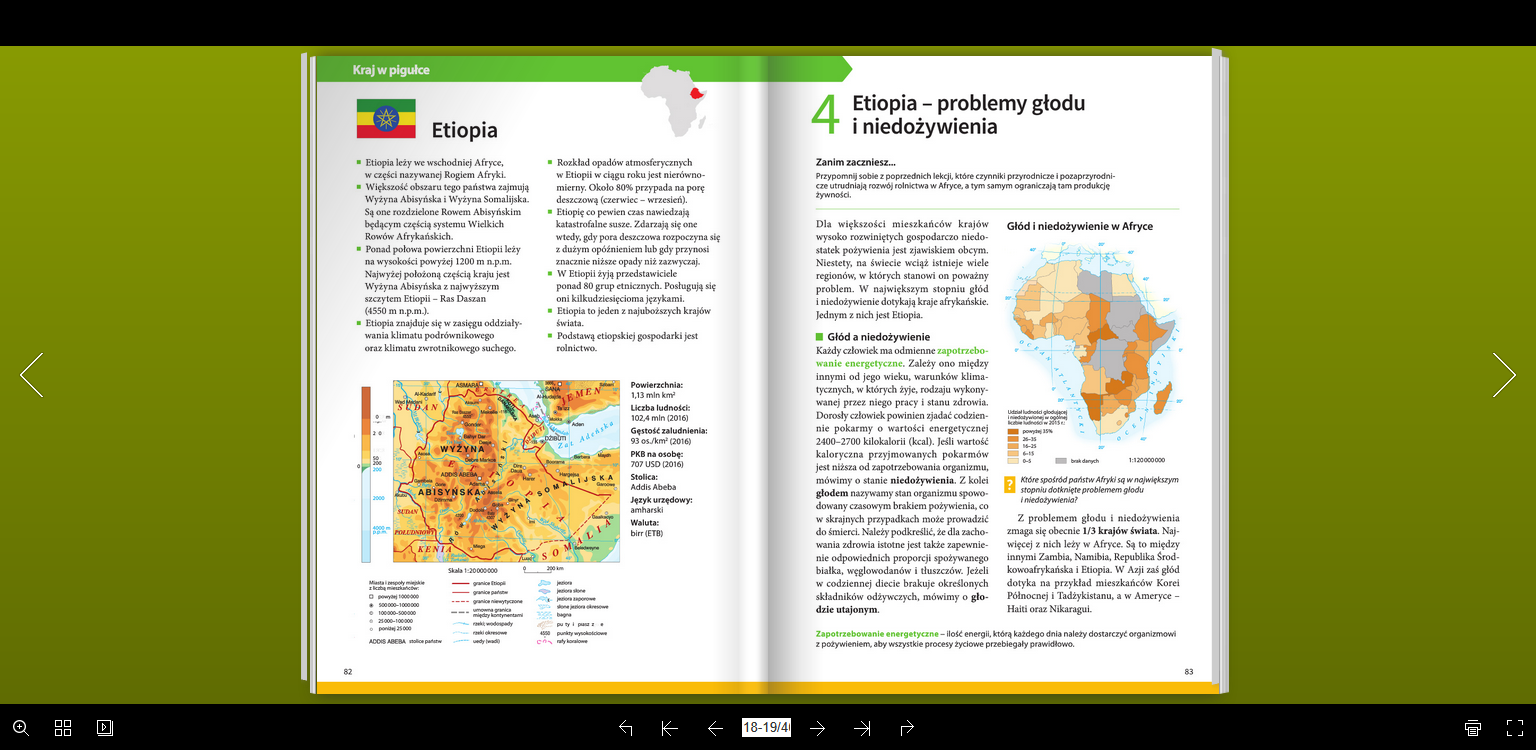 Charakterystyka Etiopii (zrób do zeszytu notatkę o Etiopii, odszukaj to państwo na mapie)Wyjaśnij czym różni się głód od niedożywienia (musisz przeczytać tekst, który jest niżej umieszczony i zrobić notatkę do zeszytu)Wyjaśnij w zeszycie co to jest zapotrzebowanie energetyczne.Wypisz państwa na świecie, w których pojawia się problem głodu.Dlaczego ludzie w Etiopii głodują?Wypisz przyczyny przyrodniczeWypisz przyczyny społeczno – ekonomiczne (poniższy tekst)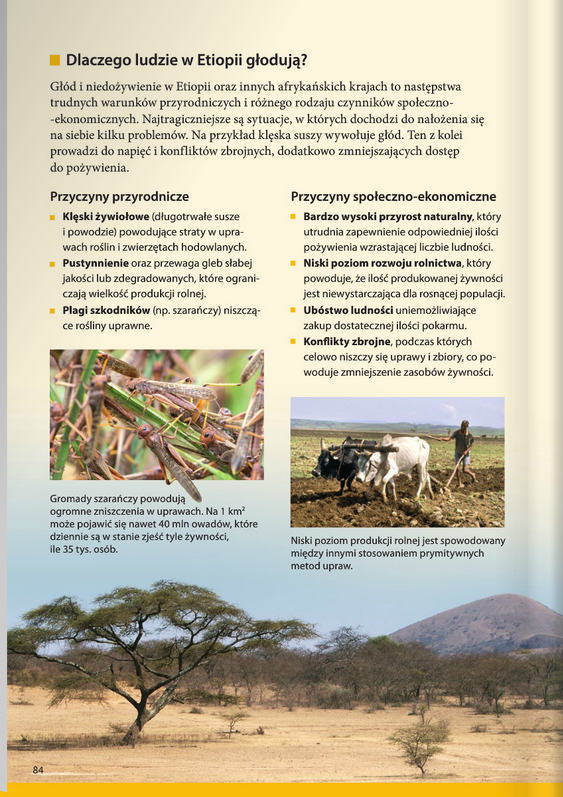 Wymień działania, które mogłyby ograniczyć problemy związane z wyżywieniem ludności w Afryce. 